PROPOSTA SICILIA ORIENTALESICILIA BAROCCA E I LUOGHI DI MONTALBANO 13-14-15 MAGGIO 2024PROGRAMMA:13/05/2024: CATANZARO – NOTO – ZONA RAGUSA: Nella prima mattinata ritrovo dei partecipanti nel luogo prestabilito e partenza in pullman G.T. per la Sicilia. Viaggio di trasferimento via autostrada con traghettamento a Villa San Giovanni e proseguimento da Messina per Noto. Pranzo a sacco a cura dei partecipanti. Nel pomeriggio visita guidata di Noto, splendida cittadina barocca con il Duomo ed i palazzi nobiliari. Al termine trasferimento in hotel nella zona di Ragusa e sistemazione nelle camere riservate. Cena e pernottamento. 14/05/2024: PUNTA SECCA – CASTELLO DI DONNAFUGATA – RAGUSA / IBLA: Prima colazione in hotel. Giornata dedicata alla visita guidata dei luoghi di Montalbano. Nella mattinata si visiterà Punta Secca e Marinella dove si trova la casa del Commissario Montalbano (oggi trasformato in B&B). Si prosegue per la visita al Castello di Donnafugata, dimora ottocentesca più volte utilizzato nelle scene della serie TV di Montalbano con le sue sale e il parco. Pranzo in hotel o in corso di escursione. Nel pomeriggio proseguimento delle visite ed in particolare visita guidata di Ragusa e di Ibla con le numerose opere d’arte barocche, i palazzi, il Duomo di San Giorgio, la Cattedrale di S. Giovanni Battista, ecc. Rientro in hotel per la cena ed il pernottamento.15/05/2024: MODICA – MESSINA – CATANZARO: Prima colazione in hotel. Mattinata dedicata alla visita di Modica, splendido centro barocco e famoso anche per la lavorazione del cioccolato. Pranzo in hotel o in corso di escursione. Nel primo pomeriggio partenza per il rientro in sede con breve sosta a Messina per la visita del Duomo. Arrivo in sede previsto in serata e fine dei ns. servizi.QUOTA INDIVIDUALE DI PARTECIPAZIONE (min. 45 persone per bus) = € 265,00LA QUOTA COMPRENDE:
- Viaggio in pullman G.T. come da programma incluso vitto / alloggio autista, parcheggi e pedaggi, traghettamento pullman G.T. da Villa S. Giovanni a Messina e viceversa - Sistemazione in hotel 3 stelle o 3 stelle superiore selezionato zona Ragusa o immediate vicinanze- Camere con servizi privati (camere a 2/3/4 letti per studenti e camere singole per docenti accompagnatori) - Trattamento di pensione completa come da programma dalla cena del 1° giorno al pranzo del 3° giorno- Acqua minerale inclusa ai pasti (1/4 di vino o 1 bibita per i docenti accompagnatori)- Visita guidata a Noto, Ragusa, Luoghi di Montalbano, Modica- Assicurazione RC professione Tour Operator - Assicurazione individuale medico no-stop e bagaglio - Fondo di Garanzia “Fondo Vacanze Felici” - Assistenza H24 durante il viaggio da parte dei ns. uffici - IVA e percentuali di servizio 
LA QUOTA NON COMPRENDE: 
- Extra di carattere personale e tassa di soggiorno ove previstaIngressi a musei / monumenti o siti archeologici se previstoQuanto non espressamente indicato ne la “Quota comprende” GRATUITA': 	nr. 1 docente gratuito ogni 14 studenti paganti 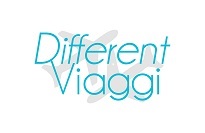 Corso G. Mazzini, 18388100 CatanzaroTel. 0961.730613Mail: info@differentviaggi.itP. I.V.A. 03595930797C.C.I.A.A. nr. CZ-204803